Big 3 Warm Up 02/06Word of the Day:Plagiarize • verb Take without referencing from someone else’s writing or speech; of intellectual propertyUse the word of the day in a sentence and underline the word.8th Grade Social Studies Trivia:What was the objective of the Lewis and Clark expedition?Picture Response: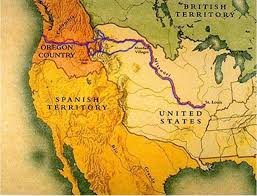 A: It was to explore and map the newly acquired territory, and establish an American presence before Britain and other European powers tried to claim it.Quote of the Day:“Actions speak louder than words.”